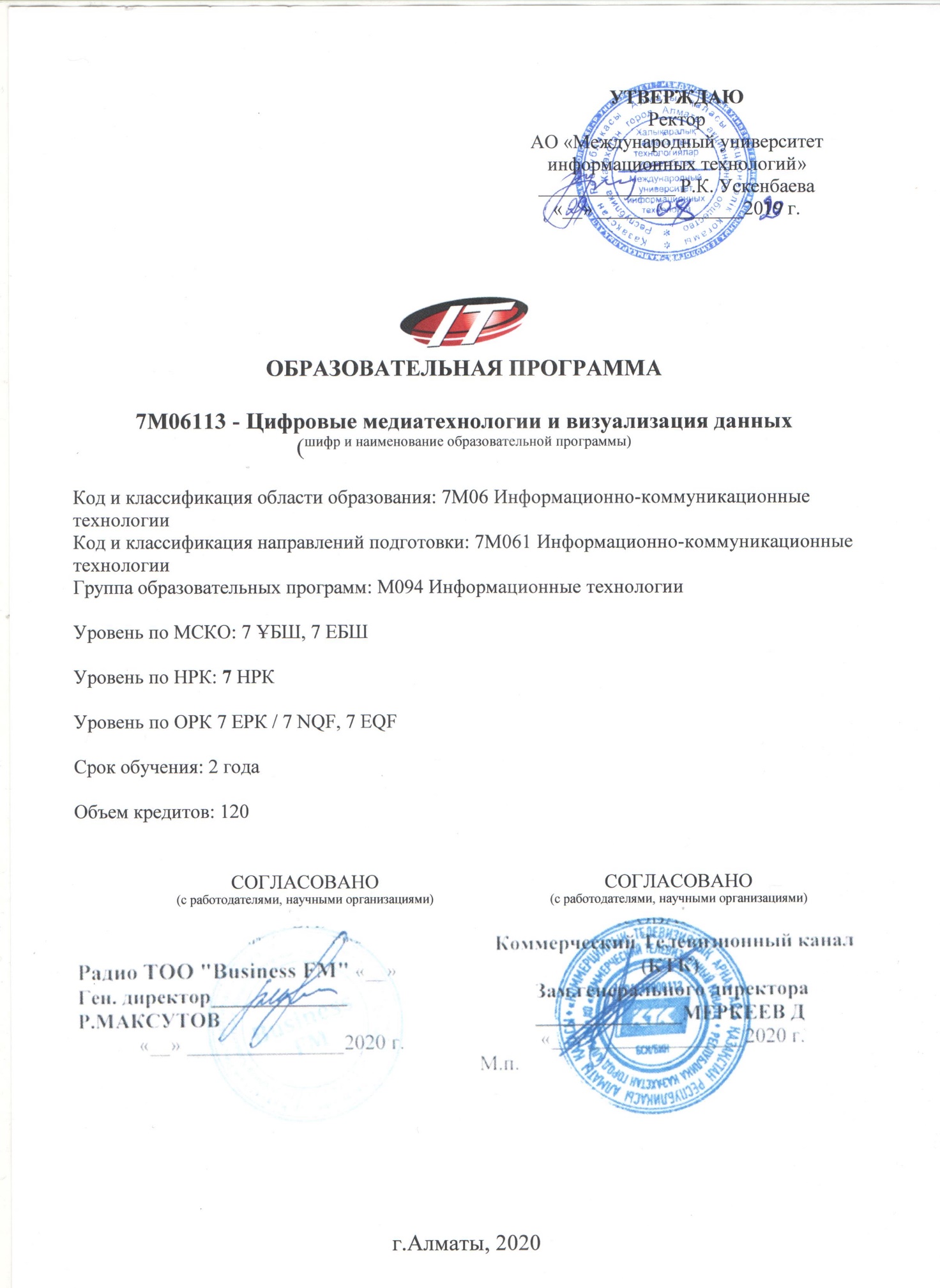 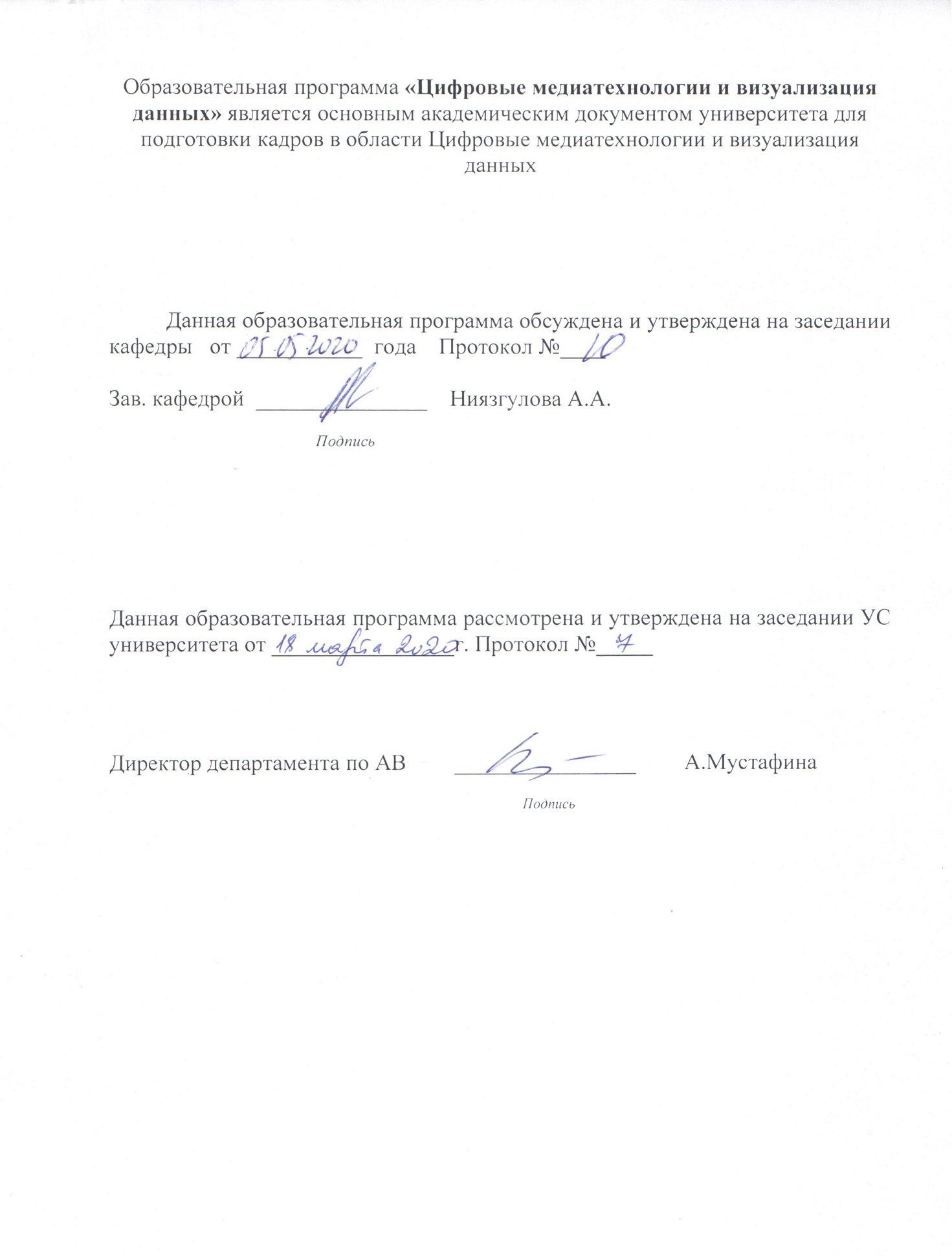 ОглавлениеСписок сокращений и обозначений							41. Описание образовательной программы					52. Цель и задачи образовательной программы					53. Требования к оценке результатов обучения образовательной программы											54. Паспорт образовательной программы						64.1 Общие сведения									64.2 Матрица соотнесения результатов обучения образовательной программы с формируемыми компетенциями					74.3. Сведения о дисциплинах								74.4.  Перечень модулей и результатов обучения				125. Учебный план образовательной программы					146. Дополнительные образовательные программы (Minor)			197. Лист согласования с разработчиками						19Список сокращений и обозначенийБК	Базовая компетенцияБМ	Базовый модульВО	Высшее образованиеГОСО	Государственный общеобязательный стандарт образованияЕКР	Европейская квалификационная рамкаЕФО	Европейский фонд образованияЗУН	Знания, умения, навыкиНКЗ	Национальный классификатор занятийНРК	Национальная рамка квалификацийНСК	Национальная система квалификацийОГМ	Общегуманитарный модульОМ	Общий модульОП	Образовательная программаОПМ	Общепрофессиональный модульОРК	Отраслевая рамка квалификацийОК	Общеобразовательная компетенцияПС	Профессиональный стандартПВО	Послевузовское образованиеПК	Профессиональная компетенцияПМ	Профессиональный модульРГ	Рабочая группаРК	Республика КазахстанРО	Результат обученияСМ	Специальный модульСМК	Система менеджмента качестваСЭМ	Социально-экономический модульТиПО	Техническое и профессиональное образованиеТиППО	Техническое и профессиональное образование и послесреднееобразованиеЮНЕСКО	United Nations Educational, Scientific and Cultural Organization/UNESCO	специализированное учреждение Организации ОбъединённыхНаций по вопросам образования, науки и культуры.Cedefop	European Centre for the Development of Vocational TrainingDACUM	от англ. Developing CurriculumECVET	European Credit System for vocational education and trainingEQAVET	European Quality Assurance in Vocational Education and TrainingENQA	EuropeanAssociationforQualityAssuranceinHigherEducation/Европей-ская ассоциация по обеспечению качества в высшем образованииESG	Standards and Guidelines for Quality Assurance in the European HigherEducation AreaFIBAA	Международное агентство (некоммерческий фонд) по аккредитациии экспертизе качества высшего образования (г. Бонн, Германия)IQM-HE	Internal Quality Management in Higher EducationTACIS	Technical Assistance for the Commonwealth of Independent StatesWSI	WorldSkills InternationalОписание образовательной программыРазвитие цифровой экономики, ИТ сферы, государственная программа «Цифровой Казахстан» требуют новых специалистов руководящего звена на стыке наук информационных технологии и цифрового контента, аналитики новых медиа и информационной безопасности. Для удовлетворения растущих запросов рынка труда мы рекомендуем подготовить магистров журналистики с продвинутыми компетенциями в области ИТ, больших данных, искусственного интеллекта и цифрового контента.2. Цель и задачи образовательной программыЦель ОП - Подготовка кадров магистров, руководителей среднего звена на стыке наук для отраслей информационной аналитики, управления большими данными, развития искусственного интеллекта и защиты цифрового контента.Задачи ОП: Подготовить специалиста, который обладает знаниями в медиасфере и журналистике, ИКТ, компьютерных науках, защите информации и бизнесе.Обучить магистрантов методам исследования больших массивов данных, содержащих разрозненную информацию, например, рыночные тенденции, предпочтения клиентов и пр.Выработать умение извлекать нужную информацию из всевозможных источников, включая информационные потоки в режиме реального времени, анализировать ее для дальнейшего принятия бизнес-решений и видеть логические связи в системе собранной информации и на основании этого разрабатывать те или иные бизнес-решения, модели.Магистрант должен знать методологию исследования в области науки о данных (постановка целей исследования, сбор данных, обработка и преобразования данных, обследование данных, построение моделей и отбор методов, представление и визуализация результатов), методы и подходы к стандартизации и преобразованию данных, методы машинного обучения (базовые методы классификации и кластеризации), способы организации хранения данных.Магистрант должен уметь  решать прикладные задачи по обработке и анализу данных на предмет выявления в них скрытых зависимостей, применять элементы теории вероятностей и математической статистики, лежащие в основе моделей и методов науки о данных, правильно подбирать методы машинного обучения для решения практических задач, организовывать визуализацию полученных данных.Магистрант должен владеть навыками работы с инструментарием для организации хранения данных, защиты информации, навыками программной реализации на языках R и Python средств обработки и анализа данных, навыками предобработки и визуализации данных;Магистрант должен владеть навыками комплексного анализа и аналитического обобщения результатов научно-исследовательских работ с использованием современных достижений науки и техники, навыки самостоятельного сбора данных, изучения, анализа и обобщения научно-технической информации по тематике исследования, умение создавать теоретические модели, позволяющие прогнозировать свойства исследуемых объектов, и разрабатывать предложения по внедрению результатов.3. Требования к оценке результатов обучения образовательной программыВ качестве оценки результатов обучения используется следующие формы экзаменов: компьютерное тестирование, письменный экзамен (ответы на листах), устный экзамен, проект (сдача курсового проекта), практический (открытые вопросы на компьютере, решение задач на компьютере), комплексный (тест/письменный/устный+др). В соответствии с таблицей 1 рекомендуется следующее соотношение форм экзаменов:Таблица 1   Итоговая аттестация заканчивается защитой магистерского проекта.4. Паспорт образовательной программы4.1 Общие сведенияМатрица соотнесения результатов обучения по образовательной программе в целом с формируемыми компетенциямиСведения о дисциплинах4.4.  Перечень модулей и результатов обученияНаименование образовательной программы: 7М6113 Цифровые медиатехнологии и визуализация данныхКвалификация: магистр социальных наук по ОП «Цифровые медиатехнологии и визуализация данных»5. Учебный план образовательной программы6. Дополнительные образовательные программы (Minor)7. Лист согласования с разработчикамиНаименование ОП: Цифровые медиатехнологии и визуализация данных№Форма экзаменовРекомендуемая доля, %1Компьютерное тестирование20%2Письменный10%3Устный5%4Проект30%5Практический30%6Комплексный5%№Название поляПримечаниеКод и классификация области образования7М06 – Информационно-коммуникационные технологииКод и классификация направлений подготовки7M061 Информационно-коммуникационные технологииГруппа образовательных программМ094 Информационные технологииНаименование образовательной программы 7М6113 Цифровые медиатехнологии и визуализация данныхКраткое описание образовательной программыРазвитие цифровой экономики, ИТ сферы, государственная программа «Цифровой Казахстан» требуют новых специалистов руководящего звена на стыке наук информационных технологии и цифрового контента, аналитики новых медиа и информационной безопасности. Для удовлетворения растущих запросов рынка труда мы рекомендуем подготовить магистров журналистики с продвинутыми компетенциями в области ИТ, больших данных, искусственного интеллекта и цифрового контента.Цель ОППодготовка кадров магистров, руководителей среднего звена на стыке наук для отраслей информационной аналитики, управления большими данными, развития искусственного интеллекта и защиты цифрового контента.Уровень по МСКО7 ҰБШ, 7 ЕБШУровень по НРК7 НРКУровень по ОРК7 ЕРК / 7 NQF, 7 EQFПеречень компетенций образовательной программы:НИК – научно-исследовательские компетенции;ОКК – общекультурные компетенции;ОПК – общепрофессиональные компетенции;ПРМК – профессиональные редактор-менеджерские компетенции;ПАК – профессиональные аналитические компетенции;ПУК – профессиональные управленческие компетенции;ППДК – профессиональные проектно-дизайнерские компетенции;ПИТК – профессиональные IT компетенции;ПКИК – профессиональные компетенции по информационной и кибербезопасности;Перечень компетенций образовательной программы:НИК – научно-исследовательские компетенции;ОКК – общекультурные компетенции;ОПК – общепрофессиональные компетенции;ПРМК – профессиональные редактор-менеджерские компетенции;ПАК – профессиональные аналитические компетенции;ПУК – профессиональные управленческие компетенции;ППДК – профессиональные проектно-дизайнерские компетенции;ПИТК – профессиональные IT компетенции;ПКИК – профессиональные компетенции по информационной и кибербезопасности;Результаты обучения образовательной программы: РО1 способность анализа современных тенденции в развитии научного познания; знать об актуальных методологических и философских проблемах естественных, социальных, гуманитарных, экономических наук; писать и редактировать научные статьи на междисциплинарном уровне в областях ИТ и медиакоммуникации;РО2 знание противоречии и социально-экономических последствиях процессов глобализации; о современном состоянии экономической, политической, правовой, культурной и технологической среды мирового бизнес-партнерства; умение писать и редактировать аналитические материалы о проблемах с использованием ИТ технологии;РО3 умение организацию стратегического управления предприятием, инновационного менеджмента, теориях лидерства; основных финансово-хозяйственных проблемах функционирования предприятий; знание продвижения проектных работ, маркетинга стартап проектов, монетизацию контента;РО4 знание не менее чем одного иностранного языка на профессиональным уровни, позволяющим проводить научные исследования и практическую деятельность; умение работать с иностранными партнерами, обмениваться информацией и идеями, передовым опытом, умение работать новыми компьютерными программами и приложениями;РО5 владение инновационными технологиями современности: большие данные, визуализацию данных, 3D принтеры, искусственный интеллект, виртуальная и смешанная реальность и др.; знание роли науки и образования в общественной жизни; четко и ясно сообщать свои выводы и знания и их обоснование специалистам и неспециалистам; продолжать обучение самостоятельно.РО6 владеть технологией и методами коммерциализации научных идей; демонстрировать развивающие знания и понимание, полученные на уровне высшего профессионального образования, которые являются основой или возможностью для оригинального развития или применения идей, часто в контексте научных исследований;РО7 владеть навыками в области информационной и кибербезопасности; применять знания, понимание и способность решать проблемы в новых или незнакомых ситуациях в контекстах и рамках более широких (или междисциплинарных) областей, связанных с изучаемой областью;РО8 Интегрировать знания с наукой, инновациями и стартап проектами, справляться со сложностями и выносить суждения на основе неполной или ограниченной информации с учетом этической и социальный ответственности за применения этих суждений и знаний;Результаты обучения образовательной программы: РО1 способность анализа современных тенденции в развитии научного познания; знать об актуальных методологических и философских проблемах естественных, социальных, гуманитарных, экономических наук; писать и редактировать научные статьи на междисциплинарном уровне в областях ИТ и медиакоммуникации;РО2 знание противоречии и социально-экономических последствиях процессов глобализации; о современном состоянии экономической, политической, правовой, культурной и технологической среды мирового бизнес-партнерства; умение писать и редактировать аналитические материалы о проблемах с использованием ИТ технологии;РО3 умение организацию стратегического управления предприятием, инновационного менеджмента, теориях лидерства; основных финансово-хозяйственных проблемах функционирования предприятий; знание продвижения проектных работ, маркетинга стартап проектов, монетизацию контента;РО4 знание не менее чем одного иностранного языка на профессиональным уровни, позволяющим проводить научные исследования и практическую деятельность; умение работать с иностранными партнерами, обмениваться информацией и идеями, передовым опытом, умение работать новыми компьютерными программами и приложениями;РО5 владение инновационными технологиями современности: большие данные, визуализацию данных, 3D принтеры, искусственный интеллект, виртуальная и смешанная реальность и др.; знание роли науки и образования в общественной жизни; четко и ясно сообщать свои выводы и знания и их обоснование специалистам и неспециалистам; продолжать обучение самостоятельно.РО6 владеть технологией и методами коммерциализации научных идей; демонстрировать развивающие знания и понимание, полученные на уровне высшего профессионального образования, которые являются основой или возможностью для оригинального развития или применения идей, часто в контексте научных исследований;РО7 владеть навыками в области информационной и кибербезопасности; применять знания, понимание и способность решать проблемы в новых или незнакомых ситуациях в контекстах и рамках более широких (или междисциплинарных) областей, связанных с изучаемой областью;РО8 Интегрировать знания с наукой, инновациями и стартап проектами, справляться со сложностями и выносить суждения на основе неполной или ограниченной информации с учетом этической и социальный ответственности за применения этих суждений и знаний;Форма обученияОчное Языки обученияКазахский, русский, английскийОбъем кредитов120Присуждаемая академическая степеньмагистр социальных наук по ОП  «Цифровые медиатехнологии и визуализация данных»Разработчик(и) и авторы:АО «Международный университет информационных технологий», кафедра  Медиакоммуникации и Истории Казахстана:Ниязгулова А.А.Бейсенкулов А.А.РО1РО2РО3РО4РО5РО6РО7РО8НИКдададададаОККдадададаОПКдададададаПРМКдададададаПАКдадададададаПУКдадададаППДКдадададаПИТКдададададаПКИКдададада№Наименование дисциплиныКраткое описание дисциплины(30-50 слов)Кол-во кредитовФормируемые компетенции (коды)Цикл общеобразовательных дисциплинВузовский компонент/Обязательный компонентЦикл общеобразовательных дисциплинВузовский компонент/Обязательный компонентЦикл общеобразовательных дисциплинВузовский компонент/Обязательный компонентЦикл общеобразовательных дисциплинВузовский компонент/Обязательный компонентЦикл общеобразовательных дисциплинВузовский компонент/Обязательный компонент1История и философия наукиосновные этапы развития и смене парадигм в эволюции наук, окружающая среда и инновации, смысл познания мира, анализ, оценка и сравнение различных теоретические концепции в области научных исследовании, критический анализ происходящих событии,  работа с научным аппаратом и источниками, научные методы, анализ и синтез, научная этика ученого-исследователя3НИКОККОПКПАК2Иностранный язык (профессиональный)Языковая среда в условиях глобализации и интернационализации, английский язык как язык общения в научной среде, источники информации и базы знания, иностранный язык для осуществления научной коммуникации и международного сотрудничества3ОККОПКПРМК3Педагогика высшей школыБыть компетентным: в области научной и научно-педагогической деятельности в условиях быстрого обновления и роста информационных потоков; в проведении теоретических и экспериментальных научных исследований; в вопросах вузовской подготовки специалистов; ответственность и творческого отношения к научной и научно-педагогической деятельности. 3ОККНИК4Психология управленияЛидерство управления и руководства коллективом; проведении профессионального и всестороннего анализа проблем в соответствующей области; компетентность в вопросах межличностного общения и управления человеческими ресурсами; ораторское искусство в публичном выступлении на международных научных форумах, конференциях и семинарах; знание патентного поиска и опыта передачи научной информации с использованием современных информационных и инновационных технологий; защита интеллектуальных прав собственности на научные открытия и разработки.3ОККПУКПРМК5Педагогическая практикаПрактические навыки и компетенции в преподавательской деятельности в вузе; ответственность и творческого отношения к научной и научно-педагогической деятельности.8ОПКПАКЦикл базовых дисциплинВузовский компонент Цикл базовых дисциплинВузовский компонент Цикл базовых дисциплинВузовский компонент Цикл базовых дисциплинВузовский компонент Цикл базовых дисциплинВузовский компонент 6Цифровые медиатехнологииБольшие данные и принципы работы с ними; телекоммуникации на службе у человека; открытые ресурсы и инструменты доступа к базам данных; поиск, фильтрация и очистка больших данных для прикладных целей; визуализация данных: диаграммы, инфографика и интерактивные презентации; онлайн ресурсы по обработке данных, перспективы развития больших данных. 5ОПКПИТКПАК7Организация научных исследованийРазвитие у магистрантов творческого мышления при решении конкретных производственных задач, привитие навыков работы по поиску, анализу и обобщению научно-технической информации, ознакомление с основами теоретических и экспериментальных исследований.5	ОПКПИТКПАКЦикл базовых дисциплинКомпонент по выборуЦикл базовых дисциплинКомпонент по выборуЦикл базовых дисциплинКомпонент по выборуЦикл базовых дисциплинКомпонент по выборуЦикл базовых дисциплинКомпонент по выбору8Информационное общество, телекоммуникации и масс-медиаРазвитие телекоммуникации и современные тренды развития цифровой среды; медиа коммуникации и потребности личности; общество и человек, медиапотребление, технологические и практические аспекты информационной деятельности человека, машинная обработка данных, искусственный интеллект, современные гаджеты и устройства.5ОПКПИТКППДК9Big data: принципы науки о данныхМатематические основы больших данных; алгоритм работы сетей, разновидности хранения информации, проблемы формирования больших массивов и их обработки; облачная технология хранения данных; защита информации и вопросы доступа к сетевым ресурсам; проблемы эффективного использования больших данных: прикладной аспект.5ОПКПИТКПАК10Теория массовых коммуникации и моделирование развития медиаЭволюция информационно обменных процессов, теоретический аспект массовой коммуникации; развитие интерфейсов, техники и технологии телекоммуникации; от коммуникаторов к беспроводным технологиям; современные тенденции развития цифрового медиа; от сетевых технологии до виртуальной реальности; новые направления в развитии медиа; от массовой информации к массовой коммуникации. 5ОПКПАК ПИТК11Информационная безопасность и защита информацииПроблемы сохранности информации, хранения и транспортировки; несанкционированный доступ, взлом доступов, хакерство; кибербезопасность и меры защиты информационных ресурсов; методы и инструменты защиты данных в сети; уровни защиты и доступа к информации; государственные секреты и защита коммерческой информации.  5ОПКПКИКПАКЦикл профилирующих дисциплинВузовский компонент/Компонент по выборуЦикл профилирующих дисциплинВузовский компонент/Компонент по выборуЦикл профилирующих дисциплинВузовский компонент/Компонент по выборуЦикл профилирующих дисциплинВузовский компонент/Компонент по выборуЦикл профилирующих дисциплинВузовский компонент/Компонент по выбору12Администрирование цифровых медиаКурс исследует значение медиаформ, систем, в которых они работают, изучает массовые коммуникации в различных формах, включая цифровые и вещательные, связи с общественностью, рекламу и журналистику. Рассматриваются вопросы управления цифровыми СМИ, профессиональной практики, международных коммуникационных потоков, цифровизации, политической экономии, культурной практики и методов исследования.5ПИТКПРМК13Анализ данных (Python и другие программы)Софт по созданию и обработке больших данных и пользовательских интерфейсов; прикладные аспекты компьютерных программ и работа с большими данными; проблемы формирования, хранения и доступа к массированным данным; защита информации и данных; сервисы по обслуживанию больших данных.   5ПИТКПРМК14Визуальная информатика: компьютерная графика и визуализацияИзучение современных методов создания компьютерной графики и формирование навыков их применения в профессиональной деятельности журналиста. Изучение основных направлений развития информатики в области компьютерной графики; формирование знаний об особенностях хранения графической информации; изучение особенностей современного программного обеспечения, применяемого при создании компьютерной графики; формирование навыков работы с графическими библиотеками и в современных графических пакетах и системах.5ПИТКПРМК15Большие данные и социальная аналитикаОбщественно-полезная информация и доступ к данным; запросы и потребности граждан в информации; государственные услуги через интернет, открытое правительство; вопросы предоставления государственных услуг через онлайн; компьютерная грамотность населения и информационная активность; социальные сети и другие ресурсы коммуникации; аналитика информационных запросов граждан и перспективы развития центров цифрового обслуживания граждан.5ПИТКПУКПАК16Государственная политика Республики Казахстан в области информационной и кибербезопасностиГосударственная политика Республики Казахстан в области информационной и кибербезопасности, законодательства и нормативные документы, государственные секреты и доступ к информации; Закон о средствах массовой информации, роль журналистики в современном обществе; проблемы защиты информации, этическая сторона проблемы, личная жизнь человека и защита личных данных; взлом и атака информационных ресурсов, хакерство, методы защиты от несанкционированного доступа; защита сетей и устройств от угроз.5ПКИКПИТКПРМК17Журналистская этика в цифровых СМИКомплексное изучение принципов и норм этического регулирования деятельности цифровых СМИ в сфере массовой информации, направленного на обеспечение баланса интересов личности, общества и государства, с учетом происходящих глобальных изменений, в том числе правовых, на цифровом медиарынке.5ПИТКППДКПРМК18Управление рисками в информационную эпохуИнформационные риски современных коммуникации; искажение информации, фейки и виды манипуляции; методы качественного анализа данных, доверие к ресурсам; защита авторских и смежных прав; метод спин-доктора в коммуникации, управления рисками и угрозами извне; антикризисный план предприятия и медиаресурсов.5ПИТКПКИКПРМК19Искусственный интеллект: применения для медиа-стратегииВычислительные устройства и программные обеспечения на службе у человека; гаджеты и умные устройства; Интернет вещей; развитие интерфейсов взаимодействия с машинным интеллектом; боты и программные средства; использование искусственного интеллекта для развития медиа стратегии в улучшении информационной среды.5ПИТКПКИКПРМК20Мониторинг медиарынкаТенденции развития медиарынка; традиционные медиа в новых условиях; трансформационные процессы и конвергенция медиаресурсов; социальные медиа в новой информационной среде; реклама и пиар технологии; мониторинг медиапотребления граждан; духовные потребности современной молодежи; востребованные типы контента; тренды развития медиарынка. 5ПУКПИТКПРМК21Аналитика цифрового маркетингаИнформация как товар и услуги; двойственный характер информации; виды продажи информационного продукта; реклама в сетях и социальных медиа; социалмедиа маркетинг; контекстная реклама; партнерство и благотворительность в интернете; краудсорсинг и аудсорсинг; информационные и рекламные агентства: принципы работы; проблемы монетизации и конверсии в конкурентной среде.5ПАКПУКПИТКПРМК22Бизнес-стратегия в цифровой средеИнформационное общество и цифровая среда; перспективы развития медиарынка; бизнес модель развития медиа в современном этапе; медиаменеджмент в традиционной журналистике; новые вызовы соременных медиа; реклама как движущая сила медиапространства; медиазапросы на познавательный и развлекательный контент; игры и путешествия в сети; смешанная и виртуальная реальность как фактор развития медиаконтента.5ПУКПИТКПРМК23Обработка и анализ изображенийСистематический обзор современных методов обработки и анализа изображений, оценка их информативности. Курс позволяет изучить и освоить принципы алгоритмов обработки изображений, редактирования и визуального анализа, построения программных комплексов и систем интеллектуальной обработки цифровой графики.5ПИТКППДКПРМК24Принципы виртуальной и смешанной реальностиСовременные гаджеты, очки и шлемы виртуальной и дополненной реальности на службе у человека; новые цифровые устройства для науки и исследовании; датчики и анализаторы медицинских данных о жизнедеятельности человека; современная инженерия и проектирование с помощью вспомогательных средств, роботы и программы в быту и на работе.5ПИТКППДКПРМК25Практика компьютерных анимации и 3D моделированияПриоритет визуальных средств в цифровой среде, новые тенденции в видеопроизводстве, анимационные эффекты; современная мультипликация и программы для создания; 3D моделирование, 3D принтеры, голограммы и другие световые эффекты, лазерные шоу, демонстрации – новые тренды в развитии технологии и науки. 5ПИТКППДКПРМК26Современные приложения журналистики данныхМобильность как тренд современности; Контент ориентированный на пользователей смартфонов и планшетов; Гугл о технологии микромоменты; один клик от поставленной задачи до ее решения; персонифицированная информация, принципы отбора информации и фильтрации; проблемы доступа к данным и их обработке; развитие услуг и технологии на основе мобильного приложения; практические аспекты приложении.5ПИТКППДКПРМК27Техника и технологии цифровых СМИРуководствуясь практиоориентированным подходом в обучении, курс формирует основные навыки пользователей оборудования, сервисов и приложений для создания современных мультимедийных форматов, научит создавать различные визуальные элементы медиатекста и его графическое наполнение, работать с интерактивными инструментами.5ПИТКППДКПРМК28Цифровое телевидениеКурс изучает технологические особенности производства медиапродуктов на цифровом телевидении, основные производственные циклы их создания, дает основные навыки работы с текстовыми и аудиовизуальными материалами, вовлеченными в циклы создания контента цифрового ТВ.5ПИТКППДКПРМК29Цифровые медиа в системе мировых массовых коммуникацийКурс формирует компетенции анализа современного состояния систем и цифровых моделей средств массовой информации международного уровня. Изучает основные направления развития цифровых СМИ в условиях глобализирующегося современного общества; особенности освещения социально-политических и культурных процессов в условиях различных медиасистем, развитие информационно-коммуникационных технологий в контексте динамики цифровой медиаиндустрии.5ПИТКППДКПРМККод модуля / Наименование модуля Трудоемкость модуля в кредитахРезультаты обученияКритерии оценки результатов обученияДисциплины, формирующие модульКод / Наименование ОБЩЕОБРАЗОВАТЕЛЬНЫЕ МОДУЛИОБЩЕОБРАЗОВАТЕЛЬНЫЕ МОДУЛИОБЩЕОБРАЗОВАТЕЛЬНЫЕ МОДУЛИОБЩЕОБРАЗОВАТЕЛЬНЫЕ МОДУЛИОБЩЕОБРАЗОВАТЕЛЬНЫЕ МОДУЛИОКК - модуль общекультурных компетенции3РО1 НИКОККОПКПАКIFN 7201- История и философия наукиОКК - модуль общекультурных компетенции3РО4 ОККОПКПРМКIYa 7202 - Иностранный язык (профессиональный)НИК - модуль научно-исследовательских компетенции3РО1 ОККНИКPed 7203 - Педагогика высшей школыНИК - модуль научно-исследовательских компетенции3РО3 ОККПУКПРМКPsi 7204 - Психология управленияНИК - модуль научно-исследовательских компетенции8РО1 ОПКПАКРР - Педагогическая практикаБАЗОВЫЕ МОДУЛИБАЗОВЫЕ МОДУЛИБАЗОВЫЕ МОДУЛИБАЗОВЫЕ МОДУЛИБАЗОВЫЕ МОДУЛИОПК – модуль общепрофессиональных компетенции5РО1 ОПКПИТКПАКIOMM 7205 - Цифровые медиатехнологииОПК – модуль общепрофессиональных компетенции5РО2 ОПКПИТКППДКMTIS 7206 - Информационное общество, телекоммуникации и масс-медиаОПК – модуль общепрофессиональных компетенции5РО5 ОПКПИТКПАКTMKMRM 7207 - Big data: принципы науки о данныхПАК – модуль профессиональных аналитических компетенции5РО1 ОПКПАК ПИТКKTJNI 7210 - Теория массовых коммуникации и моделирование развития медиаПАК – модуль профессиональных аналитических компетенции5РО7 ОПКПКИКПАКUISB 7211 - Информационная безопасность и защита информацииПРОФЕССИОНАЛЬНЫЕ МОДУЛИПРОФЕССИОНАЛЬНЫЕ МОДУЛИПРОФЕССИОНАЛЬНЫЕ МОДУЛИПРОФЕССИОНАЛЬНЫЕ МОДУЛИПРОФЕССИОНАЛЬНЫЕ МОДУЛИПУК – модуль профессиональных управленческих компетенции;5РО1 ОПКПКИКПАКMPDJ 7214 - Методика преподавания дисциплин журналистикиПУК – модуль профессиональных управленческих компетенции;12РО8 ОПКПКИКПАКИсследовательская практикаПИТК – модуль профессиональных IT компетенции5РО3 ПИТКПУКПАКDJ 7212 - Дата-журналистикаПИТК – модуль профессиональных IT компетенции5РО5 ПИТКППДКПРМКTRMI 7232 - Принципы виртуальной и смешанной реальностиПИТК – модуль профессиональных IT компетенции5РО4 ПИТКПРМКAPPTR 7216 - Анализ данных (Python и другие программы)ПРМК – модуль профессиональных редактор-менеджерских компетенции5РО6 ПИТКППДКПРМКMPSPM 7215 - Современные приложения журналистики данныхПРМК – модуль профессиональных редактор-менеджерских компетенции5РО3 ПИТКПРМКMPPME 7230 - Бизнес-стратегия в цифровой средеПРМК – модуль профессиональных редактор-менеджерских компетенции5РО1 ПИТКПРМКOKSMI 7217 - Большие данные и социальная аналитикаППДК – модуль профессиональных проектно-дизайнерских компетенции5РО3 ОПКПРМКADP 7219 - Аналитика цифрового маркетингаППДК – модуль профессиональных проектно-дизайнерских компетенции5РО4 ПИТКППДКПРМКASM 7231 - Практика компьютерных анимации и 3D моделированияППДК – модуль профессиональных проектно-дизайнерских компетенции5РО5 ПИТКППДКПРМКPRTP 7226 - Искусственный интеллект: применения для медиа-стратегииПКИК – модуль профессиональных компетенции по информационной и кибербезопасности5РО7 РО8 ОПКПИТКПРМКSTWK 7224 - Государственная политика Республики Казахстан в области информационной и кибербезопасности ПКИК – модуль профессиональных компетенции по информационной и кибербезопасности5РО7 РО8 ОПКПИТКПРМКBDSA 7220 - Большие данные и социальная аналитикаПКИК – модуль профессиональных компетенции по информационной и кибербезопасности5РО7 РО8 ПИТКППДКПРМКKKKS 7225 - Управление рисками в информационную эпохуКод дисциплиныНаименование  дисциплинВсегоВсегоВсегоВсегоВсегов том числев том числев том числев том числев том числеРаспределение по семестрамРаспределение по семестрамРаспределение по семестрамРаспределение по семестрамКод дисциплиныНаименование  дисциплинВсегоВсегоВсегоВсегоВсегов том числев том числев том числев том числев том числеКод дисциплиныНаименование  дисциплинчисло кредитовсеместрформа контролякурсоваявсего  часоваудиторныелекциипрактическиелабораторныеСРОI курсI курсII курсII курсКод дисциплиныНаименование  дисциплинчисло кредитовсеместрформа контролякурсоваявсего  часоваудиторныелекциипрактическиелабораторныеСРМ 1 сем.2 сем.3 сем.4 сем.Код дисциплиныНаименование  дисциплинчисло кредитовсеместрформа контролякурсоваявсего  часоваудиторныелекциипрактическиелабораторныеСРМ 15 недель15 недель15 недель15 недельКод дисциплиныНаименование  дисциплинчисло кредитовсеместрформа контролякурсоваявсего  часоваудиторныелекциипрактическиелабораторныеСРМ 15 недель15 недель15 недель15 недельКод дисциплиныНаименование  дисциплинчисло кредитовсеместрформа контролякурсоваявсего  часоваудиторныелекциипрактическиелабораторныеСРМ 15 недель15 недель15 недель15 недель12345678910111314151617Базовые  дисциплины (модули) - 35 кредит(ов)Базовые  дисциплины (модули) - 35 кредит(ов)Базовые  дисциплины (модули) - 35 кредит(ов)Базовые  дисциплины (модули) - 35 кредит(ов)Базовые  дисциплины (модули) - 35 кредит(ов)Базовые  дисциплины (модули) - 35 кредит(ов)Базовые  дисциплины (модули) - 35 кредит(ов)Базовые  дисциплины (модули) - 35 кредит(ов)Базовые  дисциплины (модули) - 35 кредит(ов)Базовые  дисциплины (модули) - 35 кредит(ов)Базовые  дисциплины (модули) - 35 кредит(ов)Базовые  дисциплины (модули) - 35 кредит(ов)Базовые  дисциплины (модули) - 35 кредит(ов)Базовые  дисциплины (модули) - 35 кредит(ов)Базовые  дисциплины (модули) - 35 кредит(ов)Базовые  дисциплины (модули) - 35 кредит(ов)Обязательный компонент (модули) - 20 кредит(ов)Обязательный компонент (модули) - 20 кредит(ов)Обязательный компонент (модули) - 20 кредит(ов)Обязательный компонент (модули) - 20 кредит(ов)Обязательный компонент (модули) - 20 кредит(ов)Обязательный компонент (модули) - 20 кредит(ов)Обязательный компонент (модули) - 20 кредит(ов)Обязательный компонент (модули) - 20 кредит(ов)Обязательный компонент (модули) - 20 кредит(ов)Обязательный компонент (модули) - 20 кредит(ов)Обязательный компонент (модули) - 20 кредит(ов)Обязательный компонент (модули) - 20 кредит(ов)Обязательный компонент (модули) - 20 кредит(ов)Обязательный компонент (модули) - 20 кредит(ов)Обязательный компонент (модули) - 20 кредит(ов)Обязательный компонент (модули) - 20 кредит(ов)IFN 7201История и философия науки31экз.90301515603    IYa 7202Иностранный язык (профессиональный)31экз.903030603    Ped 7203Педагогика высшей школы32экз.90301515603    Psi 7204Психология управления32экз.90301515603    PPПедагогическая практика83отч.2402408    Итого:2060012045754806    6    8Вузовский обязательный компонент - 5 кредит(а)Вузовский обязательный компонент - 5 кредит(а)Вузовский обязательный компонент - 5 кредит(а)Вузовский обязательный компонент - 5 кредит(а)Вузовский обязательный компонент - 5 кредит(а)Вузовский обязательный компонент - 5 кредит(а)Вузовский обязательный компонент - 5 кредит(а)Вузовский обязательный компонент - 5 кредит(а)Вузовский обязательный компонент - 5 кредит(а)Вузовский обязательный компонент - 5 кредит(а)Вузовский обязательный компонент - 5 кредит(а)Вузовский обязательный компонент - 5 кредит(а)Вузовский обязательный компонент - 5 кредит(а)Вузовский обязательный компонент - 5 кредит(а)Вузовский обязательный компонент - 5 кредит(а)Вузовский обязательный компонент - 5 кредит(а)IOMM 7205Цифровые медиатехнологии51экз.1504515301055    Итого:51504515301055Базовый компонент по выбору - 10 кредит(ов) Базовый компонент по выбору - 10 кредит(ов) Базовый компонент по выбору - 10 кредит(ов) Базовый компонент по выбору - 10 кредит(ов) Базовый компонент по выбору - 10 кредит(ов) Базовый компонент по выбору - 10 кредит(ов) Базовый компонент по выбору - 10 кредит(ов) Базовый компонент по выбору - 10 кредит(ов) Базовый компонент по выбору - 10 кредит(ов) Базовый компонент по выбору - 10 кредит(ов) Базовый компонент по выбору - 10 кредит(ов) Базовый компонент по выбору - 10 кредит(ов) Базовый компонент по выбору - 10 кредит(ов) Базовый компонент по выбору - 10 кредит(ов) Базовый компонент по выбору - 10 кредит(ов) Базовый компонент по выбору - 10 кредит(ов) БЭК 1Компонент по выбору -1:  Менеджмент цифровых медиаКомпонент по выбору -1:  Менеджмент цифровых медиаКомпонент по выбору -1:  Менеджмент цифровых медиаКомпонент по выбору -1:  Менеджмент цифровых медиаКомпонент по выбору -1:  Менеджмент цифровых медиаКомпонент по выбору -1:  Менеджмент цифровых медиаКомпонент по выбору -1:  Менеджмент цифровых медиаКомпонент по выбору -1:  Менеджмент цифровых медиаКомпонент по выбору -1:  Менеджмент цифровых медиаКомпонент по выбору -1:  Менеджмент цифровых медиаКомпонент по выбору -1:  Менеджмент цифровых медиаКомпонент по выбору -1:  Менеджмент цифровых медиаКомпонент по выбору -1:  Менеджмент цифровых медиаКомпонент по выбору -1:  Менеджмент цифровых медиаКомпонент по выбору -1:  Менеджмент цифровых медиаКомпонент по выбору -1:  Менеджмент цифровых медиаMTIS 7206Информационное общество, телекоммуникации и масс-медиа51экз.1504515301055    TMKMRM 7207Big data: принципы науки о данных52экз.1504515301055    БЭК 3Компонент по выбору -3: Аналитика по информацонной безопасностиКомпонент по выбору -3: Аналитика по информацонной безопасностиКомпонент по выбору -3: Аналитика по информацонной безопасностиКомпонент по выбору -3: Аналитика по информацонной безопасностиКомпонент по выбору -3: Аналитика по информацонной безопасностиКомпонент по выбору -3: Аналитика по информацонной безопасностиКомпонент по выбору -3: Аналитика по информацонной безопасностиКомпонент по выбору -3: Аналитика по информацонной безопасностиКомпонент по выбору -3: Аналитика по информацонной безопасностиКомпонент по выбору -3: Аналитика по информацонной безопасностиКомпонент по выбору -3: Аналитика по информацонной безопасностиКомпонент по выбору -3: Аналитика по информацонной безопасностиКомпонент по выбору -3: Аналитика по информацонной безопасностиКомпонент по выбору -3: Аналитика по информацонной безопасностиКомпонент по выбору -3: Аналитика по информацонной безопасностиКомпонент по выбору -3: Аналитика по информацонной безопасностиKTJNI 7210Теория массовых коммуникации и моделирование развития медиаUISB 7211Информационная безопасность и защита информацииИтого103009030602105500Итого по базовым дисциплинам351050255901657951611    80Профилирующие дисциплины (модули) - 49  кредит(ов)Профилирующие дисциплины (модули) - 49  кредит(ов)Профилирующие дисциплины (модули) - 49  кредит(ов)Профилирующие дисциплины (модули) - 49  кредит(ов)Профилирующие дисциплины (модули) - 49  кредит(ов)Профилирующие дисциплины (модули) - 49  кредит(ов)Профилирующие дисциплины (модули) - 49  кредит(ов)Профилирующие дисциплины (модули) - 49  кредит(ов)Профилирующие дисциплины (модули) - 49  кредит(ов)Профилирующие дисциплины (модули) - 49  кредит(ов)Профилирующие дисциплины (модули) - 49  кредит(ов)Профилирующие дисциплины (модули) - 49  кредит(ов)Профилирующие дисциплины (модули) - 49  кредит(ов)Профилирующие дисциплины (модули) - 49  кредит(ов)Профилирующие дисциплины (модули) - 49  кредит(ов)Профилирующие дисциплины (модули) - 49  кредит(ов)Обязательный  компонент -  15 кредит(ов)Обязательный  компонент -  15 кредит(ов)Обязательный  компонент -  15 кредит(ов)Обязательный  компонент -  15 кредит(ов)Обязательный  компонент -  15 кредит(ов)Обязательный  компонент -  15 кредит(ов)Обязательный  компонент -  15 кредит(ов)Обязательный  компонент -  15 кредит(ов)Обязательный  компонент -  15 кредит(ов)Обязательный  компонент -  15 кредит(ов)Обязательный  компонент -  15 кредит(ов)Обязательный  компонент -  15 кредит(ов)Обязательный  компонент -  15 кредит(ов)Обязательный  компонент -  15 кредит(ов)Обязательный  компонент -  15 кредит(ов)Обязательный  компонент -  15 кредит(ов)DJ 7212Дата-журналистика51экз.1504515301055    MPDJ 7214Методика преподавания дисциплин журналистики53экз.1504515301055    Барлығы / Итого:153009030602105    0    5    Выборный компонент профилирующих дисциплин  - 34 кредит(ов) Выборный компонент профилирующих дисциплин  - 34 кредит(ов) Выборный компонент профилирующих дисциплин  - 34 кредит(ов) Выборный компонент профилирующих дисциплин  - 34 кредит(ов) Выборный компонент профилирующих дисциплин  - 34 кредит(ов) Выборный компонент профилирующих дисциплин  - 34 кредит(ов) Выборный компонент профилирующих дисциплин  - 34 кредит(ов) Выборный компонент профилирующих дисциплин  - 34 кредит(ов) Выборный компонент профилирующих дисциплин  - 34 кредит(ов) Выборный компонент профилирующих дисциплин  - 34 кредит(ов) Выборный компонент профилирующих дисциплин  - 34 кредит(ов) Выборный компонент профилирующих дисциплин  - 34 кредит(ов) Выборный компонент профилирующих дисциплин  - 34 кредит(ов) Выборный компонент профилирующих дисциплин  - 34 кредит(ов) Выборный компонент профилирующих дисциплин  - 34 кредит(ов) Выборный компонент профилирующих дисциплин  - 34 кредит(ов) Выборный компонент профилирующих дисциплин  - 34 кредит(ов) ПЭК 4Компонент по выбору -4:  Менеджмент цифровых медиаКомпонент по выбору -4:  Менеджмент цифровых медиаКомпонент по выбору -4:  Менеджмент цифровых медиаКомпонент по выбору -4:  Менеджмент цифровых медиаКомпонент по выбору -4:  Менеджмент цифровых медиаКомпонент по выбору -4:  Менеджмент цифровых медиаКомпонент по выбору -4:  Менеджмент цифровых медиаКомпонент по выбору -4:  Менеджмент цифровых медиаКомпонент по выбору -4:  Менеджмент цифровых медиаКомпонент по выбору -4:  Менеджмент цифровых медиаКомпонент по выбору -4:  Менеджмент цифровых медиаКомпонент по выбору -4:  Менеджмент цифровых медиаКомпонент по выбору -4:  Менеджмент цифровых медиаКомпонент по выбору -4:  Менеджмент цифровых медиаКомпонент по выбору -4:  Менеджмент цифровых медиаКомпонент по выбору -4:  Менеджмент цифровых медиаMPSPM 7215Современные приложения журналистики данных31экз.90301515603APPTR 7216Анализ данных (Python и другие программы)52экз.1504515301055OKSMI 7217Большие данные и социальная аналитика32экз.90301515603ПЭК 5Компонент по выбору -5: Дата-аналитикаКомпонент по выбору -5: Дата-аналитикаКомпонент по выбору -5: Дата-аналитикаКомпонент по выбору -5: Дата-аналитикаКомпонент по выбору -5: Дата-аналитикаКомпонент по выбору -5: Дата-аналитикаКомпонент по выбору -5: Дата-аналитикаКомпонент по выбору -5: Дата-аналитикаКомпонент по выбору -5: Дата-аналитикаКомпонент по выбору -5: Дата-аналитикаКомпонент по выбору -5: Дата-аналитикаКомпонент по выбору -5: Дата-аналитикаКомпонент по выбору -5: Дата-аналитикаКомпонент по выбору -5: Дата-аналитикаКомпонент по выбору -5: Дата-аналитикаКомпонент по выбору -5: Дата-аналитикаADP 7219Аналитика цифрового маркетингаBDSA 7220Большие данные и социальная аналитикаПЭК 7Компонент по выбору -7:  Менеджмент цифровых медиаКомпонент по выбору -7:  Менеджмент цифровых медиаКомпонент по выбору -7:  Менеджмент цифровых медиаКомпонент по выбору -7:  Менеджмент цифровых медиаКомпонент по выбору -7:  Менеджмент цифровых медиаКомпонент по выбору -7:  Менеджмент цифровых медиаКомпонент по выбору -7:  Менеджмент цифровых медиаКомпонент по выбору -7:  Менеджмент цифровых медиаКомпонент по выбору -7:  Менеджмент цифровых медиаКомпонент по выбору -7:  Менеджмент цифровых медиаКомпонент по выбору -7:  Менеджмент цифровых медиаКомпонент по выбору -7:  Менеджмент цифровых медиаКомпонент по выбору -7:  Менеджмент цифровых медиаКомпонент по выбору -7:  Менеджмент цифровых медиаКомпонент по выбору -7:  Менеджмент цифровых медиаКомпонент по выбору -7:  Менеджмент цифровых медиаSTWK 7224Государственная политика Республики Казахстан в области информационной и кибербезопасности53экз.1504515301055KKKS 7225Управление рисками в информационную эпоху33экз.90301515603PRTP 7226Искусственный интеллект: применения для медиа-стратегии33экз.90301515603ПЭК 9Компонент по выбору -9:  Аналитика по информацонной безопасностиКомпонент по выбору -9:  Аналитика по информацонной безопасностиКомпонент по выбору -9:  Аналитика по информацонной безопасностиКомпонент по выбору -9:  Аналитика по информацонной безопасностиКомпонент по выбору -9:  Аналитика по информацонной безопасностиКомпонент по выбору -9:  Аналитика по информацонной безопасностиКомпонент по выбору -9:  Аналитика по информацонной безопасностиКомпонент по выбору -9:  Аналитика по информацонной безопасностиКомпонент по выбору -9:  Аналитика по информацонной безопасностиКомпонент по выбору -9:  Аналитика по информацонной безопасностиКомпонент по выбору -9:  Аналитика по информацонной безопасностиКомпонент по выбору -9:  Аналитика по информацонной безопасностиКомпонент по выбору -9:  Аналитика по информацонной безопасностиКомпонент по выбору -9:  Аналитика по информацонной безопасностиКомпонент по выбору -9:  Аналитика по информацонной безопасностиКомпонент по выбору -9:  Аналитика по информацонной безопасностиMPPME 7230Бизнес-стратегия в цифровой средеASM 7231Практика компьютерных анимации и 3D моделирования\TRMI 7232Принципы виртуальной и смешанной реальностиИтого:22660210901204503811ПрактикаИсследовательская практика12отч.36012ПрактикаИтого по практикам:1236036012Итого по базовым дисциплинам:3010502559016579516118Итого по профильным дисциплинам:181470300135210112581316    12Итого базовые + профильные дисциплины532520555225375192024242412НИРМ Научно-исследовательская работа  магистранта24отч.7207206666ИАИтоговая аттестация12360ИАОформление и защита магистерского проекта (ОиЗМП)12защита36036012Итого1203600555225375300030303030Наименование дополнительной образовательной программы (Minor) с указанием перечня дисциплин, формирующих MinorОбщее количество кредитов/ кол-во кредитов по дисциплинеСеместры обученияДокументы по итогам освоения дополнительных образовательных программ (Minor)«Инфографика, 3D технологии, анимации»53Сертификат-транскрипт«Веб – дизайн и SEO – продвижение»53Сертификат-транскрипт№ п/пДолжность, ученая или академическая степень  и Фамилия  И.О. разработчика образовательной программыДатаПодписьПримечание1Ниязгулова А.А.-заведующая кафедрой, ассоцированный профессор, к.филол.н.19.04.20202Бейсенкулов А.А.-ассистент- профессор, к.филол.н.19.04.2020